МИНОБРНАУКИ РОССИИ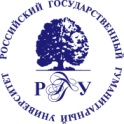 Федеральное государственное бюджетное образовательное учреждениевысшего образования«Российский государственный гуманитарный университет»(ФГБОУ ВО «РГГУ»)УПРАВЛЕНИЕ АСПИРАНТУРОЙ И ДОКТОРАНТУРОЙМЕТОДИЧЕСКИЕ РЕКОМЕНДАЦИИДЛЯ АСПИРАНТОВ1-го курса Москва 2023Методические рекомендации для аспирантов 1-курса. / Российский государственный гуманитарный университет, Управление аспирантурой и докторантурой.; Сост.: канд. ист. наук Л.П. Трембич, канд. ист. наук, доц. В.И. Еремеева. – М.: РГГУ, 2023. 37 с.Методические рекомендации утвержденына заседании Научно-методического советапо аспирантуре и докторантуре20.04.2023, протокол № 1 	I. Общие положения1. Срок обучения в очной аспирантуре не должен превышать трех лет.2. Обучение в аспирантуре осуществляется в соответствии с учебными планами по программе подготовки научных и научно-педагогических кадров в аспирантуре (далее – программа аспирантуры). Расписание занятий составляется кафедрами, осуществляющими подготовку аспирантов, и Управлением аспирантурой и докторантурой.Расписание учебных занятий размещается на сайте аспирантуры РГГУ http://aspirant.rggu.ru (далее – сайт аспирантуры РГГУ).3. В рамках освоения программы аспирантуры аспирант под руководством научного руководителя осуществляет научную деятельность с целью подготовки кандидатской диссертации к защите.4. Освоение программы аспирантуры осуществляется аспирантами по индивидуальному плану работы, который включает:- индивидуальный план научной деятельности;- индивидуальный учебный план.4.1. Индивидуальный план научной деятельности составляется аспирантом с участием научного руководителя на основе плана научной деятельности по соответствующей программе подготовки научных и научно-педагогических кадров в аспирантуре (далее – программа аспирантуры). Индивидуальный план научной деятельности включает в себя:- индивидуальный план научной деятельности на весь период обучения с указанием общей характеристики этапов проведения научного исследования и основных результатов;- развернутый индивидуальный план научной деятельности на каждый этап проведения научного исследования.4.2. Индивидуальный учебный план составляется на основе учебного плана подготовки аспирантов по соответствующей программе аспирантуры. Индивидуальный учебный план включает в себя:- индивидуальный учебный план на весь период обучения;- индивидуальный учебный план на каждый год обучения. 4.3. Аспирант за время обучения в аспирантуре обязан полностью выполнить индивидуальный план работы (приложение 1) в соответствии с программой аспирантуры.5. Индивидуальные планы работы аспирантов хранятся в Управлении аспирантурой и докторантурой университета. Срок сдачи оформленных индивидуальных планов работы аспирантами первого курса – до 31 октября 2023 г.5.1. В сентябре 1-го курса (2024 г.) заполняется раздел индивидуального плана работы аспиранта с планом на 2-й курс (приложение 2).Срок сдачи заполненных разделов индивидуальных планов работы аспирантов с планами на 2-й курс – 25 сентября 2024 г. 6. Аспирант два раза в год проходит промежуточную аттестацию – в феврале и июне.К промежуточной аттестации допускаются аспиранты, прошедшие установленные рабочей программой дисциплины формы текущего контроля успеваемости.7. Аспиранты, не имеющие академической задолженности, полностью выполнившие учебный план и получившие положительное заключение кафедры по итогам выполнения научных исследований, переводятся с 1 октября 2024 г. на второй курс приказом РГГУ.8. Аспирант, не выполняющий в установленные сроки индивидуальный план работы, не прошедший промежуточную аттестацию, не получивший положительное заключение кафедры по итогам выполнения научных исследований за первый курс, не ликвидировавший в установленные сроки академической задолженности (раздел V Методических указаний) отчисляется из аспирантуры приказом РГГУ как не выполнивший обязанностей по добросовестному освоению образовательной программы и выполнению учебного плана.9. На основании результатов промежуточной аттестации, в зависимости от успешности освоения программ аспирантуры, аспирантам назначается государственная стипендия.10. Аспирант, которому назначается государственная стипендия, должен соответствовать следующим требованиям:отсутствие по итогам промежуточной аттестации оценки «удовлетворительно»;отсутствие академической задолженности.Иностранным гражданам и лицам без гражданства, обучающимся в пределах квоты, установленной Правительством Российской Федерации, государственная стипендия назначается в течение всего периода прохождения обучения вне зависимости от успехов в учебе.11. В период с начала учебного года до прохождения первой промежуточной аттестации государственная стипендия выплачивается всем аспирантам, обучающимся по очной форме обучения за счет бюджетных ассигнований федерального бюджета.II. Текущий контроль успеваемости 1-й год обучения12. Текущий контроль успеваемости аспирантов обеспечивает оценивание хода освоения дисциплин и выполнения научных исследований.13. Формами текущего контроля успеваемости являются: - подготовка аспирантами реферата по дисциплинам «История и философия науки» (приложение 3), реферата или перевода по дисциплине «Иностранный язык»;- выполнение заданий, предусмотренных рабочими программами дисциплин (контрольные работы, рефераты и др.).14. Реферат по дисциплине «История и философия науки» должен быть подготовлен на основе самостоятельного изучения аспирантом историко-научного материала.Тема реферата по истории соответствующей отрасли науки утверждается на кафедре, осуществляющей подготовку аспиранта. Выписка из протокола с утверждением темы реферата и указанием рецензента (см. приложение 3) представляется не позднее 25 февраля                     в Управление аспирантурой и докторантурой.Проверка реферата осуществляется:- научным руководителем аспиранта (первичная экспертиза). На проверенном реферате проставляется виза (подпись) научного руководителя аспиранта;- рецензентом, который представляет рецензию на реферат и выставляет оценку по системе «зачтено - не зачтено».Проверенный реферат с рецензией и оценкой «зачтено» сдается в Управление аспирантурой и докторантурой до 15 мая.При наличии оценки «зачтено» аспирант допускается к сдаче кандидатского экзамена по истории и философии науки.15. Реферат по дисциплине «Иностранный язык» или выполненный перевод объемом до 25 страниц сдается на соответствующую кафедру иностранных языков до 15 мая.16. Текущий контроль успеваемости по специальным дисциплинам (см. расписание занятий по специальным дисциплинам) осуществляется преподавателями дисциплин. 17. Текущий контроль за проведением научных исследований осуществляется научным руководителем аспиранта. Научные доклады аспиранта по итогам проведения научных исследований за каждый семестр (1-й и 2-й этапы) заслушиваются на заседаниях кафедры в феврале и сентябре 2024 г. По результатам научных докладов аспирантом и заполняются листы аттестации (приложение 4).Заполненные листы аттестации представляются до 25 февраля и 25 сентября 2024 г. в Управление аспирантурой и докторантурой на бумажном носителе и в электронном виде. Листы аттестации хранятся в личном деле аспиранта.III. Промежуточная аттестация18. Промежуточная аттестация проводится в форме зачетов, зачетов с оценкой, кандидатских экзаменов. 19. Зачеты, зачеты с оценкой по специальным дисциплинам принимаются преподавателями дисциплин. Прием зачетов, зачетов с оценкой проводится в часы, предусмотренные расписанием промежуточной аттестации. Результаты сдачи зачетов, зачетов с оценкой фиксируются преподавателем в аттестационной ведомости.20. Кандидатские экзамены.Кандидатские экзамены по дисциплинам «История и философия науки» и «Иностранный язык» (приложение 5) проводятся экзаменационными комиссиями в июне 2024 г.21. Расписание кандидатских экзаменов размещается на сайте аспирантуры РГГУ. 22. Результаты прохождения промежуточной аттестации (кандидатских экзаменов, зачетов с оценкой) оцениваются по пятибалльной системе: «отлично», «хорошо», «удовлетворительно», «неудовлетворительно»; зачетов – по системе: «зачтено», «не зачтено». IV. Этапы прохождения промежуточной аттестации и отчетные материалы1 курс23. В 1-м полугодии аспирант обязан:- до 31 октября утвердить на кафедре и сдать в Управление аспирантурой и докторантурой выписку из протокола заседания кафедры об утверждении темы кандидатской диссертации (приложение 6);- оформить и сдать до 31 октября в Управление аспирантурой и докторантурой индивидуальный план работы аспиранта;- выполнить научное исследование в соответствии с индивидуальным планом научной деятельности аспиранта (1 этап);- опубликовать (подготовить к публикации) научную статью в журнале в соответствии с Перечнем российских рецензируемых научных журналов, в которых должны быть опубликованы основные научные результаты диссертаций на соискание ученых степеней доктора и кандидата наук;- представить не позднее 25 февраля в Управление аспирантурой и докторантурой выписку из протокола заседания кафедры с утверждением темы реферата по дисциплине «История и философия науки» и указанием рецензента реферата;- выступить в феврале с научным докладом на кафедре по итогам выполнения научных исследований за первое полугодие (1 этап);- представить не позднее 25 февраля в Управление аспирантурой и докторантурой лист аттестации по итогам выполнения научных исследований (см. приложение 4);- получить в феврале зачет с оценкой по итогам проведения первого этапа научных исследований (проставляет научный руководитель аспиранта);- представить не позднее 25 февраля в Управление аспирантурой и докторантурой отзыв научного руководителя о результатах выполнения первого этапа научных исследований;- получить в феврале зачет с оценкой по итогам изучения аспирантского курса в соответствии с расписанием занятий.24. Во 2-м полугодии обучения аспирант обязан:- сдать в июне кандидатские экзамены по дисциплинам «Иностранный язык» и «История и философия науки»;- получить в июне зачет по итогам изучения аспирантского курса (факультативная дисциплина) в соответствии с расписанием занятий;- выполнить научное исследование в соответствии с индивидуальным планом научной деятельности аспиранта (2 этап);- опубликовать (подготовить к публикации) научную статью в журнале в соответствии с Перечнем российских рецензируемых научных журналов, в которых должны быть опубликованы основные научные результаты диссертаций на соискание ученых степеней доктора и кандидата наук;- выступить в сентябре с научным докладом на кафедре по итогам выполнения научных исследований за второе полугодие (2 этап);- представить не позднее 25 сентября в Управление аспирантурой и докторантурой лист аттестации по итогам выполнения научных исследований (см. приложение 4);- получить в сентябре зачет с оценкой по итогам проведения второго этапа научных исследований (проставляет научный руководитель аспиранта);- представить не позднее 25 сентября в Управление аспирантурой и докторантурой отзыв научного руководителя о результатах выполнения второго этапа научных исследований;- заполнить и сдать в Управление аспирантурой и докторантурой до         25 сентября заполненный раздел индивидуального плана работы (с планом на второй курс) (см. приложение 1).V. Порядок ликвидации академической задолженности25. Аспиранты, не прошедшие промежуточную аттестацию (приложение 7) без уважительных причин или имеющие неудовлетворительные результаты промежуточной аттестации по одной или нескольким дисциплинам, признаются имеющими академическую задолженность.26. Аспирантам, имеющим академическую задолженность, предоставляется возможность пройти промежуточную аттестацию по соответствующей дисциплине не более двух раз в пределах одного года с момента образования академической задолженности в сроки, установленные соответствующим приказом. В указанный период не включаются время болезни аспиранта, нахождение его в академическом отпуске или отпуске по беременности и родам.Если повторная промежуточная аттестация в целях ликвидации академической задолженности проводится во второй раз, то для ее проведения создается комиссия.27. Аспиранты, не прошедшие промежуточной аттестации по уважительным причинам или имеющие академическую задолженность переводятся на следующий год обучения условно. Приложение 1Образец индивидуального плана работы аспирантов МИНОБРНАУКИ РОССИИ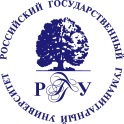 Федеральное государственное бюджетное образовательное учреждениевысшего образования«Российский государственный гуманитарный университет»(ФГБОУ ВО «РГГУ»)Управление аспирантурой и докторантуройУТВЕРЖДАЮПервый проректор-проректор по научной работе_____________ ____ ___________ 2023 г.Ин-т/фак-т_____________________________________________________________Кафедра_______________________________________________________________ ИНДИВИДУАЛЬНЫЙ ПЛАН РАБОТЫАСПИРАНТАФамилия, имя, отчество______________________________________________Научная специальность_____________________________________________________(шифр и наименование научной специальности )Научный руководитель______________________________________________                         (Ф.И.О., ученая степень и ученое звание)Тема диссертации________________________________________________________________________________________________________________________________________________________________________________________________________________________Утверждена на заседании кафедры _________________________________________ _______________  2023 г.,  протокол №___Срокобучения:Общие требования к заполнению индивидуального плана работы аспирантаОсвоение программы аспирантуры осуществляется аспирантами по индивидуальному плану работы, который включает:- индивидуальный план научной деятельности;- индивидуальный учебный план.В рамках освоения программы аспирантуры аспирант под руководством научного руководителя осуществляет научную деятельность с целью подготовки кандидатской диссертации к защите.Индивидуальный план научной деятельности составляется аспирантом с участием научного руководителя на основе плана научной деятельности по соответствующей программе подготовки научных и научно-педагогических кадров в аспирантуре (далее – программа аспирантуры). Индивидуальный план научной деятельности включает в себя:- индивидуальный план научной деятельности на весь период обучения с указанием общей характеристики этапов проведения научного исследования и основных результатов;- развернутый индивидуальный план научной деятельности на каждый этап проведения научного исследования. Индивидуальный учебный план составляется на основе учебного плана подготовки аспирантов по соответствующей программе аспирантуры. Индивидуальный учебный план включает в себя:- индивидуальный учебный план на весь период обучения;- индивидуальный учебный план на каждый год обучения. Пояснительная записка к выбору темы диссертации: (актуальность темы, состояние научной разработки данной проблематики, цель, источники, научная новизна и практическая значимость исследования)            Аспирант _______________Научный руководитель _______________ИНДИВИДУАЛЬНЫЙ ПЛАН НАУЧНОЙ ДЕЯТЕЛЬНОСТИ(НА ВЕСЬ ПЕРИОД ОБУЧЕНИЯ)ИНДИВИДУАЛЬНЫЙ УЧЕБНЫЙ ПЛАН(НА ВЕСЬ ПЕРИОД ОБУЧЕНИЯ)Аспирант _______________Научный руководитель ______________________ ____________ 2023 г.Индивидуальный план работы1 курсИндивидуальный план научной деятельности. Этап 1Аспирант _______________Научный  руководитель _____________  _______ 2023 г.Индивидуальный план научной деятельности. Этап 2Аспирант _______________Научный  руководитель _____________  _______ 2023 г.Индивидуальный учебный планАспирант _______________Научный  руководитель _____________  _______ 2023 г.Индивидуальный план работы2 курсИндивидуальный план научной деятельности. Этап 3Аспирант _______________Научный  руководитель _____________  _______ 2024 г.Индивидуальный план научной деятельности. Этап 4Аспирант _______________Научный  руководитель _____________  _______ 2024 г.Индивидуальный учебный планАспирант _______________Научный  руководитель _____________  _______ 2024 г.Индивидуальный план работы3 курсИндивидуальный план научной деятельности. Этап 5Аспирант _______________Научный  руководитель _____________  _______ 2025 г.Индивидуальный план научной деятельности. Этап 6Аспирант _______________Научный  руководитель _____________  _______ 2025 г.Индивидуальный учебный планАспирант _______________Научный  руководитель _____________  _______ 2025 г.Приложение 2Образец раздела индивидуального плана работыАспиранта на второй курс Фамилия, имя, отчество___________________________________________Программа подготовки научных и научно-педагогических кадров по научной специальности ___________________________________________________________________________________________________________                               (шифр и наименование научной специальности)Индивидуальный план работы2 курсИндивидуальный план научной деятельности. Этап 3Аспирант _______________Научный  руководитель _____________  _______ 2023 г.Индивидуальный план научной деятельности. Этап 4Аспирант _______________Научный  руководитель _____________  _______ 2023 г.Индивидуальный учебный планАспирант _______________Научный  руководитель _____________  _______ 2023 г.Приложение 3Порядок подготовки реферата по дисциплине «История и философия науки»Составной частью экзамена по истории и философии науки является подготовка аспирантом реферата по истории соответствующей отрасли науки.Реферат по дисциплине «История и философия науки» должен быть подготовлен на основе самостоятельного изучения аспирантом историко-научного материала.Тема реферата по истории соответствующей отрасли науки утверждается на кафедре, осуществляющей подготовку аспиранта. Выписка из протокола с утверждением темы реферата и указанием рецензента представляется не позднее 25 февраля первого курса в Управление аспирантурой и докторантурой.Проверка реферата осуществляется:- научным руководителем аспиранта (первичная экспертиза). На проверенном реферате проставляется виза научного руководителя аспиранта;- рецензентом, который представляет рецензию на реферат и выставляет оценку по системе «зачтено-не зачтено».Проверенный реферат с рецензией и оценкой «зачтено» сдается в Управление аспирантурой и докторантурой до 15 мая первого курса.При наличии оценки «зачтено» аспирант допускается к сдаче кандидатского экзамена по истории и философии науки.При смене отрасли науки, по которой подготавливалась диссертация, осуществляется пересдача кандидатского экзамена по истории и философии науки.Примерная тематика рефератов по истории науки размещается на сайте: http//aspirant.rggu.ruПри смене отрасли науки, по которой подготавливалось диссертационное исследование, осуществляется пересдача кандидатского экзамена по истории и философии науки.Продолжение приложения 3ОБРАЗЕЦвыписки из протокола заседания кафедры по утверждению темы реферата по истории и философии наукиМИНОБРНАУКИ РОССИИ Федеральное государственное бюджетное образовательноеучреждение высшего образования«Российский государственныйгуманитарный университет»Наименование институтаНаименование факультета ВЫПИСКА ИЗ ПРОТОКОЛА00.00.0000                  № 00                Москвазаседания кафедры (наименование кафедры)Председатель – (инициалы, фамилия)Секретарь – (инициалы, фамилия)Присутствовали: (перечисляются инициалы, фамилии присутствующих)ПОВЕСТКА ДНЯ:1.Об утверждении темы реферата по дисциплине «История и философия науки» («История науки») аспиранта очного обучения (инициалы, фамилия аспиранта) __________________________________________________________________________________________________________________________________________________________________ (тема реферата, отрасль науки)Научный руководитель (ученая степень, ученое звание, инициалы, фамилия).Рецензент (ученая степень, ученое звание, инициалы, фамилия).1. СЛУШАЛИ: (инициалы, фамилия) об утверждении темы реферата по дисциплине «История и философия науки» («История науки») аспиранта очного обучения (инициалы, фамилия аспиранта)  ________________________________________________________________________ _________________________________________________________________________________ (тема реферата, отрасль науки)ВЫСТУПИЛИ:1. ПОСТАНОВИЛИ:Рекомендовать к утверждению тему реферата по дисциплине «История и философия науки» («История науки») аспиранта очного обучения (инициалы, фамилия аспиранта) __________________________________________________________________________________________________________________________________________________________________   (тема реферата, отрасль науки)Научный руководитель (ученая степень, ученое звание, инициалы, фамилия).Рецензент (ученая степень, ученое звание, инициалы, фамилия).Председатель                          Личная подпись                             Инициалы, фамилияСекретарь                               Личная подпись                             Инициалы, фамилияПродолжение приложения 3Образец титульного листа реферата по истории и философии наукиМИНОБРНАУКИ РОССИИФедеральное государственное бюджетное образовательное учреждениевысшего образования«Российский государственный гуманитарный университет»(ФГБОУ ВО «РГГУ»)Наименование институтаНаименование факультета Наименование кафедрыФамилия, имя, отчество аспирантаТЕМА РЕФЕРАТАРеферат по дисциплине «История и философия науки» («История науки»)История ________________                                                                      (отрасль науки)Научный руководительученая степень, ученое званиеинициалы, фамилия                                                                                           _______________________                                                                                            (Личная подпись научного                                                                                                      руководителя)Рецензентученая степень, ученое званиеинициалы, фамилия                                                                                           _______________________                                                                                            (Оценка: «зачтено - не зачтено»)                                                                                           _______________________                                                                                             (Личная подпись рецензента)Москва 2024Продолжение приложения 3Образец формы рецензии на реферат по истории и философии наукиМИНОБРНАУКИ РОССИИФедеральное государственное бюджетное образовательное учреждениевысшего образования«Российский государственный гуманитарный университет»(ФГБОУ ВО «РГГУ»)РЕЦЕНЗИЯна реферат по дисциплине «История и философия науки» (История науки) аспиранта очного обучения______________________________________________________(ф.и.о.)____________________________________________________________________________________________________________________________________________________________________________________________________________________________________________________________________________________________________________(тема реферата)Программа подготовки научных и научно-педагогических кадров в аспирантуре______________________________________________________________________________________________________________________________________________________(шифр и наименование научной специальности)Оценка ___________________________                                    “ _____ “  _______________ 2024 г.                      (зачтено/ не зачтено)Рецензент ________________________________________________________________________                                подпись                   (ф.и.о., должность, уч. степень, звание)Приложение 4МИНОБРНАУКИ РОССИИФедеральное государственное бюджетное образовательное учреждениевысшего образования«Российский государственный гуманитарный университет»(ФГБОУ ВО «РГГУ»)Управление аспирантурой и докторантуройЛИСТ АТТЕСТАЦИИ*по итогам выполнения научных исследованийза  __________полугодие   2023/2024 уч. г.Аспирант ________________________________________________________________                                                 (фамилия, имя, отчество)Год обучения   _______________ Кафедра ____________________________________________________________________                                  					(наименование кафедры)Программа подготовки научных и научно-педагогических кадров______________________________________________________________________ ____________________________________________________________________________(шифр и наименование научной специальности)Научный руководитель __________________________________________________                     					(степень, ученое звание, инициалы, фамилия)Выполнение аспирантом индивидуального плана научной деятельности Этап ___________1. Работа над диссертацией:1.1. Тема диссертации    _________________________________________________________________________________________________________________________________________________________________________________________________________утверждена на заседании кафедры ____________________, протокол  № _____   1.2. Какие разделы диссертации разработаны ______________________________________________________________________________________________________________________________________________________________________________________________________________________________________________________________________________________________________________________________________________________________________________________________________________________________________________________________________2. Перечень публикаций по теме диссертации (дополнительно списки публикаций отправляются на электронный адрес Управления аспирантурой и докторантурой aspirant_rggu@mail.ru ):2.1. В изданиях, включенных ВАК Минобрнауки России в Перечень ведущих рецензируемых научных журналов и изданий, в которых должны быть опубликованы основные научные результаты диссертаций на соискание ученых степеней кандидата наук:2.2. В изданиях, не включенных в Перечень рекомендованных ВАК Минобрнауки России:3. Участие в конференциях: (название, место и дата проведения, тема доклада) ________________________________________________________________________________________________________________________________________________________________________________________________________________________________________________________________________________________________________________________________________________________________________________________________________________________________________________________________________4. Участие в НИР, финансируемых по принципу грантов (название работы; название фонда; срок действия гранта и основные результаты) ______________________________ ________________________________________________________________________________________________________________________________________________________5. Участие в программах академической мобильности Отзыв научного руководителя о проведении аспирантом научных исследований (прилагается).Научный руководитель ____________________                        Дата___________________				     (подпись)Заключение кафедры __________________________________________________________ ________________________________________________________________________________________________________________________________________________________________________________________________________________________________________________________________________________________________________________________________________________________________________________________________________________________________________________________________________________________________________________________________________________________________________________________________________________________________________________________________________________________________________________________________________________________________________________________Протокол от ____________2024  г.  № ______ Заведующий кафедрой __________________________     Дата ___________________                                                       (подпись)Директор института/декан факультета  ____________________________                                                                                                        (подпись)Приложение 5Порядок проведения кандидатскогоэкзамена по иностранному языкуОсновной целью изучения иностранного языка аспирантами всех программ подготовки научных и научно-педагогических кадров в аспирантуре является достижение практического владения языком, позволяющего использовать его в научной работе. Практическое владение иностранным языком предполагает наличие таких умений в различных видах речевой коммуникации, которые дают возможность:свободно читать оригинальную литературу на иностранном языке в соответствующей отрасли знаний;оформлять извлечённую из иностранных источников информацию в виде перевода или резюме;делать сообщения и доклады на иностранном языке на темы, связанные с научной работой аспиранта;вести беседу по научной специальности.Общий объем литературы за полный курс по всем видам работ должен составлять примерно 240-300 страниц. Формой отчета является реферат на русском языке или выполнение перевода одной из частей оригинального текста с приложением копии оригинала.Реферат по иностранному языку или выполненный перевод объемом до 25 страниц сдается на соответствующую кафедру иностранных языков не позднее двух недель до даты экзамена. Структура и содержание кандидатского экзаменаКандидатский экзамен по иностранному языку проводится в 2 этапа: На первом этапе аспирант/соискатель выполняет письменный перевод научного текста по научной специальности на язык обучения. Объем текста – 15 000 печатных знаков. В качестве источников используются оригинальная монографическая и периодическая литература по тематике широкого профиля вуза, по узкой специальности аспиранта/соискателя и статьи из газет и журналов, издаваемых за рубежом. Успешное выполнение письменного перевода является условием допуска ко второму этапу экзамена. Качество перевода оценивается по зачетной системе. Второй этап экзамена проводится в письменной и устной форме и включает в себя следующие 4 задания:1. Письменный перевод оригинального текста по узкой специальности со словарем объемом 2500-3000 п.з. Время перевода 60 минут. Форма проверки – чтение текста на иностранном языке вслух (выборочно) и проверка выполненного перевода. После перевода отвечающий дает критическую оценку текста (на иностранном языке). 2. Ознакомительное чтение текста по научной специальности на иностранном языке объемом 1600-2000 п. з. Форма проверки – краткое изложение текста на иностранном языке. Время подготовки 5-7 минут.3. Участие в беседе на иностранном языке по предложенной профессиональной, социальной или культуроведческой тематике.Приложение 6Утверждение темы кандидатской диссертацииОБРАЗЕЦвыписки из протокола заседания кафедрыМИНОБРНАУКИ РОССИИФедеральное государственное бюджетноеобразовательное учреждениевысшего образования«Российский государственныйгуманитарный университет»Историко-архивный институт                                               Исторический факультетВЫПИСКА ИЗ ПРОТОКОЛА00.00.0000                  № 00                Москвазаседания кафедры (наименование кафедры)Председатель – (инициалы, фамилия)Секретарь – (инициалы, фамилия)Присутствовали: (перечисляются инициалы, фамилии присутствующих)ПОВЕСТКА ДНЯ:1. Об утверждении темы диссертации на соискание ученой степени кандидата (отрасль) наук аспиранта очного обучения (инициалы, фамилия) «(название темы)».Научный руководитель (ученая степень, ученое звание, инициалы, фамилия).1. СЛУШАЛИ: (инициалы, фамилия) об утверждении темы диссертации на соискание ученой степени кандидата (отрасль) наук аспиранта очного обучения (инициалы, фамилия) «(название темы)» по научной специальности (шифр и наименование научной специальности).ОБОСНОВАНИЕ ТЕМЫ:научная актуальность исследованиястепень изученности темыпредмет и задачи исследованияновизна работы:какую проблему решаетисточниковедческая база работызначение выполняемого исследования при современном состоянии научных знаний и для их дальнейшего развитияпрактическое применение результатов исследованияВЫСТУПИЛИ:1. ПОСТАНОВИЛИ:Утвердить тему диссертации на соискание ученой степени кандидата (отрасль) наук аспиранта очного обучения (инициалы, фамилия) «(название темы)» по научной специальности (шифр и наименование научной специальности).Научный руководитель (ученая степень, ученое звание, инициалы, фамилия).Председатель             Личная подпись                              Инициалы, фамилияСекретарь                 Личная подпись                              Инициалы, фамилияСОГЛАСОВАНОПредседатель Диссертационногосовета (шифр Совета)____________   ___________________(личная подпись)        (инициалы, фамилия)Директор института/декан факультета____________   ___________________(личная подпись)        (инициалы, фамилия)Приложение 7Этапы промежуточной и итоговой аттестации аспирантов №п/пКурс /семестрЭтапы выполнения научного исследованияОтчетные материалы1/1Этап 1.1/2Этап 2.2/3Этап 3.2/4Этап 4.3/5Этап 5.3/6Этап 6.Наименование работыСрок выполненияСрок выполненияФорма отчетностиОбразовательный компонентДисциплины, направленные на подготовку к сдаче кандидатских экзаменовДисциплина «Иностранный язык»Дисциплина «История и философия науки»Дисциплина по научной специальности._______________________________________(шифр и наименование научной специальности)Дисциплины по выбору аспиранта (подчеркнуть выбранную дисциплину)Академическая работа и публикационная активность аспирантаПсихология и педагогика высшей школыФакультативная дисциплина не обязательная для изучения дисциплина; при выборе данной дисциплины вписать ее в индивидуальный план из учебного плана подготовки аспирантов https://www.rsuh.ru/sveden/education/Июнь 2024 г.Июнь 2024 г.Июнь 2025 г.Февраль 2024 г.Июнь 2024 г.Июнь 2024 г.Июнь 2024 г.Июнь 2025 г.Февраль 2024 г.Июнь 2024 г.экзаменэкзаменэкзамензачет с оценкойзачет Научно-педагогическая практикаФевраль 2025 г.Февраль 2026 г.зачет с оценкойзачет с оценкойзачет с оценкойзачет с оценкойИтоговая аттестацияИтоговая аттестация в форме оценки диссертации на предмет ее соответствия установленным критериямСентябрь 2026 г.ЗаключениеСвиде-тельство об окончании аспирантурыЗаключениеСвиде-тельство об окончании аспирантурыВиды работыСодержание работыСрок выполнения1. Подготовка диссертации2. Подготовка публикаций3. Участие в научных конференцияхВиды работыСодержание работыСрок выполнения1. Подготовка диссертации2. Подготовка публикаций3. Участие в научных конференцияхВиды работыСодержание работыСрок выполненияДисциплины, направленные на подготовку к сдаче кандидатских экзаменовДисциплины по выборуФакультативные дисциплиныВиды работыСодержание работыСрок выполнения1. Подготовка диссертации2. Подготовка публикаций3. Участие в научных конференцияхВиды работыСодержание работыСрок выполнения1. Подготовка диссертации2. Подготовка публикаций3. Участие в научных конференцияхВиды работыСодержание работыСрок выполненияДисциплина, направленная на подготовку к сдаче кандидатского экзамена по научной специальностиНаучно-педагогическая практикаВиды работыСодержание работыСрок выполнения1. Подготовка диссертации2. Подготовка публикаций3. Участие в научных конференцияхВиды работыСодержание работыСрок выполнения1. Подготовка диссертации2. Подготовка публикаций3. Участие в научных конференцияхВиды работыСодержание работыСрок выполненияНаучно-педагогическая практикаИтоговая аттестацияВиды работыСодержание работыСрок выполнения1. Подготовка диссертации2. Подготовка публикаций3. Участие в научных конференцияхВиды работыСодержание работыСрок выполнения1. Подготовка диссертации2. Подготовка публикаций3. Участие в научных конференцияхВиды работыСодержание работыСрок выполненияДисциплина, направленная на подготовку к сдаче кандидатского экзамена по научной специальностиНаучно-педагогическая практика№ п/пНаименование работыВыходные данныеОбъем работыСоавторы№ п/пНаименование работыВыходные данныеОбъем работыСоавторыНаучные стажировкиМесто и время проведенияЗарубежныеРоссияПромежуточная аттестация аспирантовПромежуточная аттестация аспирантовПромежуточная аттестация аспирантовПромежуточная аттестация аспирантовПериод обученияДата проведенияФормаИтоги1 курс1 курс1 курс1 курс1-е полугодие                    (1 октября - 28 февраля)ФевральЗачеты с оценкойпо дисциплине по выборуАттестация по итогам научных исследований за 1 семестр (кафедра, научный руководитель)АттестационнаяведомостьАттестационнаяведомостьОтзыв научного руководителяЛист аттестации2-е полугодие                           (1 марта -  30 сентября)ИюньСентябрьЗачет по факультативной дисциплинеКандидатские экзамены по иностранному языку и истории и философии наукиАттестация по итогам научных исследований за 2 семестр (кафедра, научный руководитель)Аттестационная ведомостьПротокол сдачи кандидатских экзаменовАттестационнаяведомостьОтзыв научного руководителяЛист аттестации2 курс2 курс2 курс2 курс3-е полугодие (1 октября по 28 февраля)ФевральЗачет с оценкой по итогам прохождения научно-педагогической практикиАттестация по итогам научных исследований за 3 семестр (кафедра, научный руководитель)Аттестационная ведомостьАттестационнаяведомостьОтзыв научного руководителяЛист аттестации4-е полугодие                            (1 марта -  30 сентября)ИюньСентябрьКандидатский экзамен понаучной специальностиАттестация по итогам научных исследований за 4 семестр (кафедра, научный руководитель)Протокол сдачи кандидатского экзамена АттестационнаяведомостьОтзыв научного руководителяЛист аттестации 3-й год обучения3-й год обучения3-й год обучения3-й год обучения5-е полугодие (1 октября по 28 февраля)ФевральЗачет с оценкой по итогам прохождения научно-педагогической практики Аттестация по итогам научных исследований за 5 семестр, допуск к итоговой аттестации (кафедра, научный руководитель)Аттестационная ведомостьАттестационнаяведомостьОтзыв научного руководителяЛист аттестации 6-е полугодие                            (1 марта -  30 сентября)ИюньАттестация по итогам научных исследований за 6 семестр (кафедра, научный руководитель)АттестационнаяведомостьОтзыв научного руководителяЛист аттестации Подготовка к проведению и проведение итоговой аттестации аспирантовПодготовка к проведению и проведение итоговой аттестации аспирантовПодготовка к проведению и проведение итоговой аттестации аспирантовПодготовка к проведению и проведение итоговой аттестации аспирантов6-е полугодие (1 марта -  30 сентября)СентябрьПредзащита подготовленной научно-квалификационной работы (диссертации) на кафедреСвидетельство об окончании аспирантурыЗаключение в соответствии с пунктом 16 Положения о присуждении учёных степеней